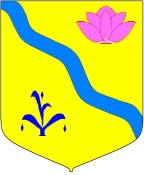 ДУМАКИРОВСКОГО  МУНИЦИПАЛЬНОГО РАЙОНАПРИМОРСКОГО КРАЯ (шестой созыв)РЕШЕНИЕ25.04.2024г.                                  пгт. Кировский                                № 453В соответствии с Федеральным законом от 2 марта 2007 года N 25-ФЗ "О муниципальной службе в Российской Федерации", Законом Приморского края от 4 июня 2007 года N 82-КЗ "О муниципальной службе в Приморском крае", руководствуясь Уставом Кировского муниципального района:1.Принять решение Думы района «Об утверждении  Порядка регистрации и рассмотрения заявления муниципального служащего органа местного самоуправления Кировского муниципального района о получении разрешения на участие на безвозмездной основе в управлении некоммерческой организацией, его форма, а также способ уведомления муниципального служащего о принятом решении.» (прилагается).2.Направить принятое решение главе Кировского муниципального района - главе администрации Кировского муниципального района для подписания и обнародования.3.Контроль за исполнением настоящего решения возложить на постоянную комиссию по законности, регламенту, депутатской этике Думы Кировского муниципального района (Терентьева).4. Настоящее решение вступает в силу со дня его принятия.Председатель Думы 		                                                     М.Ю. Хуторной 	ДУМАКИРОВСКОГО  МУНИЦИПАЛЬНОГО РАЙОНАПРИМОРСКОГО КРАЯ(шестой созыв)РЕШЕНИЕ25.04.2024г.                                 пгт. Кировский                            № 161-НПАВ соответствии с Федеральным законом от 2 марта 2007 года N 25-ФЗ "О муниципальной службе в Российской Федерации", Законом Приморского края от 4 июня 2007 года N 82-КЗ "О муниципальной службе в Приморском крае", руководствуясь Уставом Кировского муниципального района:1.Утвердить Порядок регистрации и рассмотрения заявления муниципального служащего органа местного самоуправления Кировского муниципального района о получении разрешения на участие на безвозмездной основе в управлении некоммерческой организацией, его форма, а также способ уведомления муниципального служащего о принятом решении (прилагается).2.Решение Думы Кировского муниципального района от 29.04.2021 года №24-НПА «Об утверждении Порядка регистрации и рассмотрения заявления муниципального служащего органа местного самоуправления Кировского муниципального района о получении разрешения на участие на безвозмездной основе в управлении некоммерческой организацией, его форма, а также способ уведомления муниципального служащего о принятом решении» утрачивает силу.3. Настоящее решение вступает в силу со дня его официального опубликования.Глава Кировского муниципального района                                   И.И. ВотяковПриложение к решениюДумы Кировского района                                                                                        от 25.04.2024  N161-НПАПОРЯДОКРЕГИСТРАЦИИ И РАССМОТРЕНИЯ ЗАЯВЛЕНИЯМУНИЦИПАЛЬНОГО СЛУЖАЩЕГО ОРГАНА МЕСТНОГОСАМОУПРАВЛЕНИЯ КИРОВСКОГО МУНИЦИПАЛЬНОГОРАЙОНА О ПОЛУЧЕНИИ РАЗРЕШЕНИЯ НА УЧАСТИЕ НА БЕЗВОЗМЕЗДНОЙ ОСНОВЕ В УПРАВЛЕНИИ НЕКОММЕРЧЕСКОЙ ОРГАНИЗАЦИЕЙ, ЕГО ФОРМА, А ТАК ЖЕ СПОСОБ УВЕДОМЛЕНИЯ МУНИЦИПАЛЬНОГО СЛУЖАЩЕГО О ПРИНЯТОМ РЕШЕНИИ.1.Настоящий Порядок регистрации и рассмотрения заявления муниципального служащего органа местного самоуправления Кировского муниципального района (далее по тексту - муниципальный служащий) о получении разрешения на участие на безвозмездной основе в управлении некоммерческой организацией, его форма, а также способ уведомления муниципального служащего о принятом решении (далее - Порядок) разработан в целях реализации положений пункта 3 части 1 статьи 14 Федерального закона от 2 марта 2007 года N 25-ФЗ "О муниципальной службе в Российской Федерации", Закона Приморского края от 4 июня 2007 года N 82-КЗ "О муниципальной службе в Приморском крае" и устанавливает процедуру регистрации и рассмотрения заявления муниципального служащего о получении разрешения представителя нанимателя (работодателя) на участие на безвозмездной основе в управлении некоммерческой организацией, его форму, а также способ уведомления муниципального служащего о принятом представителем нанимателя (работодателем) решении.2. Заявление о получении разрешения на участие в управлении некоммерческой организацией на безвозмездной основе (далее - заявление) направляется в письменной форме в адрес представителя нанимателя (работодателя) до начала такого участия.           Заявление оформляется муниципальным служащим в письменном виде на бумажном носителе по форме, согласно приложению N 1 к настоящему Порядку.3. К заявлению прилагаются документы, свидетельствующие о безвозмездном характере участия муниципального служащего в управлении некоммерческой организацией, подписанные уполномоченным лицом (уполномоченными лицами) некоммерческой организации, копия учредительного документа некоммерческой организации, в управлении которой муниципальный служащий намеревается участвовать, а также (при наличии) иные документы, определяющие характер предстоящей деятельности в некоммерческой организации.4. Регистрация заявления осуществляется в день его поступления в журнале регистрации заявлений муниципальных служащих о получении разрешения на участие в управлении некоммерческой организацией на безвозмездной основе (далее - журнал регистрации заявлений) по  форме согласно приложению N 2 к настоящему Порядку.Копия заявления с отметкой о регистрации выдается муниципальному служащему на руки под личную подпись в журнале регистрации заявлений в день его поступления либо направляется по почте с уведомлением о вручении в течение 2 (двух) рабочих дней со дня поступления заявления.5. Зарегистрированное заявление не позднее следующего рабочего дня направляется должностным лицом, ответственным за работу по профилактике коррупционных и иных правонарушений в соответствующем органе местного самоуправления на рассмотрение комиссии по соблюдению требований к служебному поведению муниципальных служащих и урегулированию конфликта интересов (далее - комиссия).         Пакет документов, направляемый в комиссию включает:а) заявление муниципального служащего с приложением документов, указанных в пункте 3 настоящего Порядка;б) должностную инструкцию муниципального служащего.         6. По результатам рассмотрения документов, в срок не более чем два рабочих дня с даты получения пакета документов, комиссией принимается одно из следующих решений:1) усматривается в участии муниципального служащего на безвозмездной основе в управлении некоммерческой организацией конфликт интересов или возможность возникновения конфликта интересов при исполнении должностных обязанностей;2) не усматривается в участии муниципального служащего на безвозмездной основе в управлении некоммерческой организацией конфликт интересов или возможность возникновения конфликта интересов при исполнении должностных обязанностей.7. Решение комиссии оформляется протоколом, экземпляр которого направляется представителю нанимателя (работодателю) в день его вынесения.8. Представитель нанимателя (работодатель) в срок не позднее пяти рабочих дней со дня поступления к нему заявления, принимает одно из следующих решений:а) разрешить муниципальному служащему участвовать на безвозмездной основе в управлении некоммерческой организацией;б) отказать муниципальному служащему участвовать на безвозмездной основе в управлении некоммерческой организацией.9. Принятое представителем нанимателя (работодателем) решение оформляется в письменной форме в двух экземплярах и заверяется подписью представителя нанимателя (работодателя).10. Решение представителя нанимателя (работодателя) выдается муниципальному служащему, подавшему заявление, не позднее, чем на следующий рабочий день, со дня принятия представителем нанимателя (работодателя) решения, указанного в пункте 8 настоящего Порядка. При получении решения муниципальный служащий расписывается в журнале регистрации заявлений. В случае невозможности выдать решение лично муниципальному служащему, должностное лицо направляет его не позднее, чем на следующий рабочий день, со дня принятия представителем нанимателя (работодателя) решения, по почте с уведомлением о вручении.11. Заявление муниципального служащего, письменное решение представителя нанимателя приобщаются к личному делу муниципального служащего.Приложение 1к Порядкурегистрации и рассмотрениязаявления муниципальногослужащего органа местногосамоуправления Кировскогомуниципального района о получении разрешения на  участие безвозмездной основе в управлениинекоммерческой организацией Приложение 2к Порядкурегистрации и рассмотрениязаявления муниципальногослужащего органа местногосамоуправления Кировскогомуниципального района о получении разрешения на участие на безвозмездной основе в управлении некоммерческой организацией ЖУРНАЛРЕГИСТРАЦИИ ЗАЯВЛЕНИЙ О РАЗРЕШЕНИИУЧАСТВОВАТЬ НА БЕЗВОЗМЕЗДНОЙ В УПРАВЛЕНИИНЕКОММЕРЧЕСКОЙ ОРГАНИЗАЦИЕЙО принятии решения Думы Кировского муниципального района «Об утверждении Порядка регистрации и рассмотрения заявления муниципального служащего органа местного самоуправления Кировского муниципального района о получении разрешения на участие на безвозмездной основе в управлении некоммерческой организацией, его форма, а также способ уведомления муниципального служащего о принятом решении» «Об утверждении Порядка регистрации и рассмотрения заявления муниципального служащего органа местного самоуправления Кировского муниципального района о получении разрешения на участие на безвозмездной основе в управлении некоммерческой организацией, его форма, а также способ уведомления муниципального служащего о принятом решении»Принято Думой Кировскогомуниципального районаот 25.04.2024   № 453____________________________(Ф.И.О., должность представителя нанимателя)____________________________(Ф.И.О., должность муниципального служащего,____________________________(место регистрации, телефон)____________________________(Ф.И.О., должность представителя нанимателя)____________________________(Ф.И.О., должность муниципального служащего,____________________________(место регистрации, телефон)ЗАЯВЛЕНИЕо разрешении участвовать на безвозмездной основе в управлении некоммерческой организациейЗАЯВЛЕНИЕо разрешении участвовать на безвозмездной основе в управлении некоммерческой организациейЗАЯВЛЕНИЕо разрешении участвовать на безвозмездной основе в управлении некоммерческой организациейЗАЯВЛЕНИЕо разрешении участвовать на безвозмездной основе в управлении некоммерческой организациейВ соответствии с пунктом 3 части 1 статьи 14 Федерального закона от 02.03.2007 N 25-ФЗ "О муниципальной службе в Российской Федерации" я,____________________________________________________________________,(Ф.И.О.) замещающий(ая) должность муниципальной службы____________________________________________________________________(наименование должности муниципальной службы)прошу разрешить мне участвовать на безвозмездной основе в управлении___________________________________________________________________(наименование и адрес некоммерческой организации)____________________________________________________________________(наименование органа управления организацией и его полномочия, основной вид деятельности организации, срок в течение которого планируется участие в управлении)__________________________________________________________________Осуществление указанной деятельности не повлечет за собой конфликта интересов.В соответствии с пунктом 3 части 1 статьи 14 Федерального закона от 02.03.2007 N 25-ФЗ "О муниципальной службе в Российской Федерации" я,____________________________________________________________________,(Ф.И.О.) замещающий(ая) должность муниципальной службы____________________________________________________________________(наименование должности муниципальной службы)прошу разрешить мне участвовать на безвозмездной основе в управлении___________________________________________________________________(наименование и адрес некоммерческой организации)____________________________________________________________________(наименование органа управления организацией и его полномочия, основной вид деятельности организации, срок в течение которого планируется участие в управлении)__________________________________________________________________Осуществление указанной деятельности не повлечет за собой конфликта интересов.В соответствии с пунктом 3 части 1 статьи 14 Федерального закона от 02.03.2007 N 25-ФЗ "О муниципальной службе в Российской Федерации" я,____________________________________________________________________,(Ф.И.О.) замещающий(ая) должность муниципальной службы____________________________________________________________________(наименование должности муниципальной службы)прошу разрешить мне участвовать на безвозмездной основе в управлении___________________________________________________________________(наименование и адрес некоммерческой организации)____________________________________________________________________(наименование органа управления организацией и его полномочия, основной вид деятельности организации, срок в течение которого планируется участие в управлении)__________________________________________________________________Осуществление указанной деятельности не повлечет за собой конфликта интересов.В соответствии с пунктом 3 части 1 статьи 14 Федерального закона от 02.03.2007 N 25-ФЗ "О муниципальной службе в Российской Федерации" я,____________________________________________________________________,(Ф.И.О.) замещающий(ая) должность муниципальной службы____________________________________________________________________(наименование должности муниципальной службы)прошу разрешить мне участвовать на безвозмездной основе в управлении___________________________________________________________________(наименование и адрес некоммерческой организации)____________________________________________________________________(наименование органа управления организацией и его полномочия, основной вид деятельности организации, срок в течение которого планируется участие в управлении)__________________________________________________________________Осуществление указанной деятельности не повлечет за собой конфликта интересов._______________(Ф.И.О.)______________          (подпись)"__" ___________ 20_ г."__" ___________ 20_ г."__" ___________ 20_ г."__" ___________ 20_ г.Регистрационный номер в журнале регистрации заявлений _________.Дата регистрации заявления "__" ___________ 20_ г.Регистрационный номер в журнале регистрации заявлений _________.Дата регистрации заявления "__" ___________ 20_ г.Регистрационный номер в журнале регистрации заявлений _________.Дата регистрации заявления "__" ___________ 20_ г.Регистрационный номер в журнале регистрации заявлений _________.Дата регистрации заявления "__" ___________ 20_ г.____________________________________________________________________(Ф.И.О., должность лица, принявшего заявление)____________________________________________________________________(Ф.И.О., должность лица, принявшего заявление)____________________________________________________________________(Ф.И.О., должность лица, принявшего заявление)____________________________________________________________________(Ф.И.О., должность лица, принявшего заявление)N п/пФ.И.О., должность муниципального служащего, представившего заявлениеПодпись муниципального служащего, представившего заявлениеДата поступления заявлениеФ.И.О., должность лица, зарегистрировавшего заявлениеПодпись лица, зарегистрировавшего заявлениеПримечание1234567